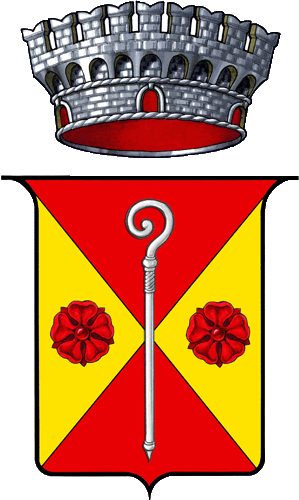 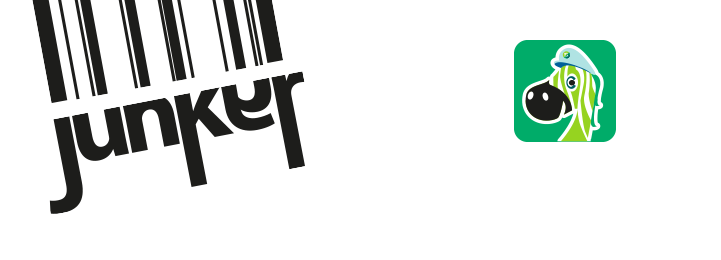 COMUNICATO STAMPADifferenziata, nuovo strumento per i cittadini di Cisternino:il portale della differenziata collegato a Junker, evoluto e sempre aggiornato, come la app.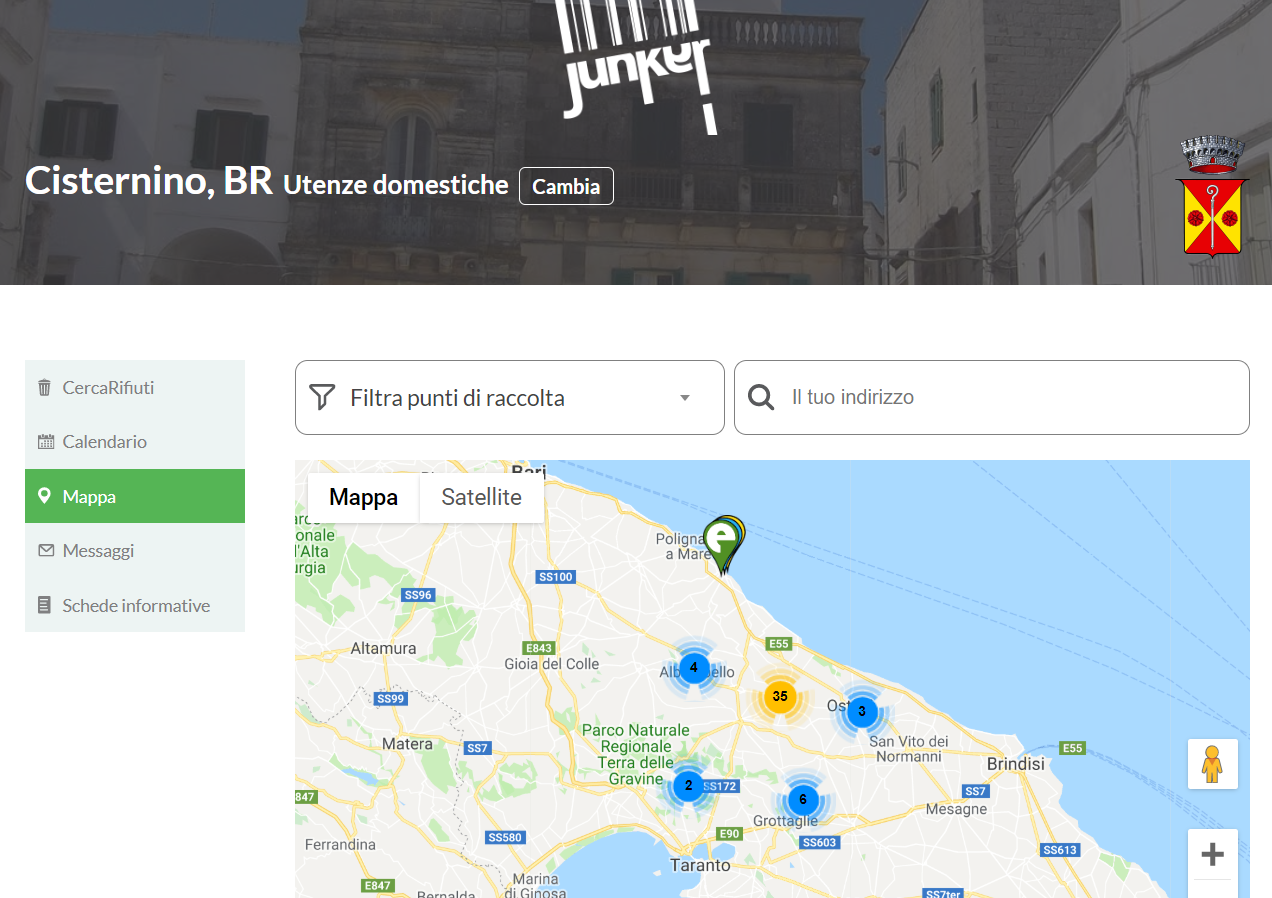 Junker gestisce e aggiorna già tutte le informazioni sulla differenziata per la tua città all’interno della app, ma non tutti hanno lo smartphone.Allora, perché limitarsi a usare tutte le info di Junker SOLO per la app?Junker ha creato e messo a disposizione di Cisternino il sito web per la differenziata cittadina che mostra le stesse info della app anche sul web!Quali info sono presenti sul portale?Nel portale web della tua città compaiono le stesse info presenti nella app:ricerca testuale degli imballaggisuddivisione tra utenze domestiche e noncalendari di raccolta di tutte le sottoaree cittadinemenu dei servizi comunalimappe dei punti di conferimentomessaggi diretti da parte del Comunemessaggi utili dai protagonisti dell’economia circolareschede informativeNaturalmente, non è disponibile la lettura dei codici a barre degli imballaggi, perché è un servizio fruibile esclusivamente tramite le fotocamere degli smartphone!Ogniqualvolta la app Junker viene aggiornata, le stesse info vengono pubblicate automaticamente anche nel portale web della città.Lo stesso succede all’invio di ogni messaggio, all’aggiunta di nuove informazioni o di nuovi punti su mappa.[dichiarazione comune/gestore]Per vedere il portale cittadino della differenziata Junker clicca qui: https://differenziata.junkerapp.it/cisternino_____________________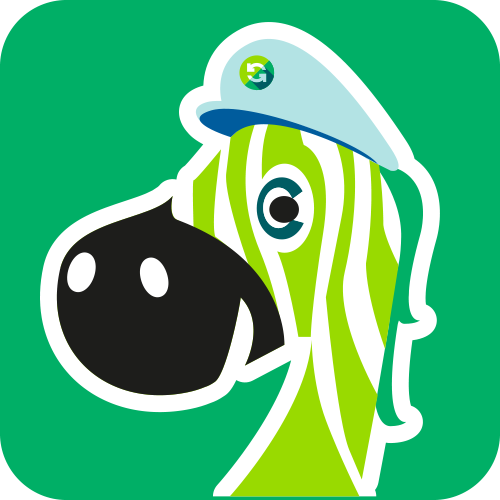 Informazioni su JUNKER: http://www.junkerapp.it Ufficio stampa: comunicazione@junkerapp.it 